проект  	      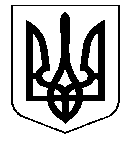 УКРАЇНАНОСІВСЬКА  МІСЬКА  РАДАНОСІВСЬКОГО  РАЙОНУ ЧЕРНІГІВСЬКОЇ  ОБЛАСТІВИКОНАВЧИЙ  КОМІТЕТР І Ш Е Н Н Я  __  квітня 2017 року	м. Носівка	№ _____  Про надання дозволу на розміщення комплексу атракціонів	Відповідно до ст.30 Закону України «Про місцеве самоврядування в Україні», ст. 20 Закону України «Про благоустрій населених пунктів», розглянувши заяву ФОП Насткіна Євгенія Миколаївна та додані документи, виконавчий комітет міської ради вирішив:1.	Надати дозвіл ФОП Насткіна Євгенія Миколаївна на розміщення з 27 квітня по 06 травня 2018 року, в міському парку по вул. Центральна в                м. Носівка, комплексу атракціонів «Луна-Парк» за умови дотримання на прилеглій території належного санітарного стану та правил благоустрою.2. ФОП Насткіна Євгенія Миколаївна до 27 квітня 2018 року укласти договір з КП «Носівка-комунальник» про відшкодування витрат на підтримання санітарного стану та вивезення твердих побутових відходів.3. Відповідальність за безпеку, збереження життя і здоров’я глядачів несе ФОП Насткіна Євгенія Миколаївна.4. Контроль за виконанням рішення покласти на заступників міського голови з питань гуманітарної сфери Міщенко Л.В. і з питань ЖКГ Сичова О.В.            Перший заступник міського голови                                О.В. ЯловськийПОДАННЯ:Начальник відділу містобудування та архітектури                                                                        О.П. Кононенко ПОГОДЖЕННЯ:Заступник міського голови з питань гуманітарної сфери                                                Л.В. МіщенкоЗаступник міського голови з питань ЖКГ                                                                         О.В. СичовНачальник відділу правового забезпечення та кадрової роботи                                           С.С. ЯмаНачальник загального відділу                                                Н.В. Рубель